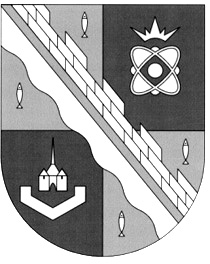 администрация МУНИЦИПАЛЬНОГО ОБРАЗОВАНИЯ                                        СОСНОВОБОРСКИЙ ГОРОДСКОЙ ОКРУГ  ЛЕНИНГРАДСКОЙ ОБЛАСТИпостановлениеот 07/07/2020 № 1243О создании резерва материальных ресурсов для ликвидации чрезвычайных ситуаций на территории муниципального образования Сосновоборский городской округ Ленинградской областиВ соответствии с Федеральным законом от 21 декабря 1994 года № 68-ФЗ                   «О защите населения и территорий от чрезвычайных ситуаций природного и техногенного характера», постановлением Правительства Российской Федерации от 10 ноября 1996 года № 1340 «О порядке создания и использования резервов материальных ресурсов для ликвидации чрезвычайных ситуаций природного и техногенного характера», областным законом от 13 ноября 2003 года № 93-оз                      «О защите населения и территорий Ленинградской области от чрезвычайных ситуаций природного и техногенного характера» и постановлением Правительства Ленинградской области от 31 октября 2019 года № 511 «О резервах материальных ресурсов для ликвидации чрезвычайных ситуаций на территории Ленинградской области» в целях заблаговременного создания резервов материальных ресурсов для их экстренного привлечения в случае возникновения чрезвычайных ситуаций муниципального характера на территории муниципального образования Сосновоборский городской округ Ленинградской области, администрация Сосновоборского городского округа п о с т а н о в л я е т: 1. Утвердить порядок создания, хранения, использования, восполнения и списания резерва материальных ресурсов для ликвидации чрезвычайных ситуаций муниципального характера на территории муниципального образования Сосновоборский городской округ Ленинградской области (Приложение № 1).2. Утвердить номенклатуру и объем резерва материальных ресурсов для ликвидации чрезвычайных ситуаций муниципального характера на территории муниципального образования Сосновоборский городской округ Ленинградской области (Приложение № 2).3. Установить, что создание, хранение, использование, восполнение и списание резерва материальных ресурсов для ликвидации чрезвычайных ситуаций муниципального характера на территории муниципального образования Сосновоборский городской округ Ленинградской области (далее - Резерв) производится за счет средств местного бюджета.4. Возложить функции по созданию, хранению, использованию и восполнению Резерва продовольствия (в том числе пищевого сырья), вещевого имущества и предметов первой необходимости, лекарственных средств и медицинских изделий, материалов, оборудования аварийного запаса и топлива, ресурсов жизнеобеспечения - на отдел гражданской защиты администрации комитета по общественной безопасности и информации администрации Сосновоборского городского округа.         5. Возложить функции по осуществлению руководства и координации действий по созданию, хранению, использованию и восполнению Резерва на Комитет по общественной безопасности и информации администрации Сосновоборского городского округа.         6. Рекомендовать организациям, осуществляющим деятельность на территории муниципального образования Сосновоборского городского округа Ленинградской области, определить порядок создания, хранения, использования и восполнения объектовых резервов материальных ресурсов для ликвидации чрезвычайных ситуаций локального характера (далее - объектовые резервы).7. Отделу гражданской защиты комитета по общественной безопасности и информации администрации (Парамонов Р.Ю.) предусмотреть увеличение бюджетных ассигнований по программе «Безопасность жизнедеятельности населения в Сосновоборском городском округе на 2014-2025 годы» на 2020-2022 год.8. Считать утратившим силу постановление администрации Сосновоборского городского округа от 05.07.2013 № 1724 «О создании резервов материальных и финансовых ресурсов».9. Общему отделу администрации (Смолкина М.С.) обнародовать настоящее постановление на официальном сайте Сосновоборского городского округа.10. Отделу по связям с общественностью (пресс-центр) комитета по общественной безопасности и информации администрации (Никитина В.Г.) разместить настоящее постановление на официальном сайте Сосновоборского городского округа.11. Настоящее постановление вступает в силу со дня официального обнародования.12. Контроль за исполнением настоящего постановления возложить на заместителя главы администрации по безопасности, правопорядку и организационным вопросам Колгана А.В.Глава Сосновоборского городского округа                                                   М.В.ВоронковУТВЕРЖДЕН  постановлением администрации Сосновоборского городского округаот__________________№_______ (Приложение № 1)ПОРЯДОКСОЗДАНИЯ, ХРАНЕНИЯ, ИСПОЛЬЗОВАНИЯ И ВОСПОЛНЕНИЯ РЕЗЕРВАМАТЕРИАЛЬНЫХ РЕСУРСОВ ДЛЯ ЛИКВИДАЦИИ ЧРЕЗВЫЧАЙНЫХ СИТУАЦИЙ МУНИЦИПАЛЬНОГО ХАРАКТЕРА НА ТЕРРИТОРИИ МУНИЦИПАЛЬНОГО ОБРАЗОВАНИЯ СОСНОВОБОРСКИЙ ГОРОДСКОЙ ОКРУГ ЛЕНИНГРАДСКОЙ ОБЛАСТИ1. Общие положения1.1. Настоящий Порядок определяет основные принципы создания, хранения, использования и восполнения резерва материальных ресурсов для ликвидации чрезвычайных ситуаций муниципального характера на территории муниципального образования Сосновоборский городской округ Ленинградской области  (далее - Резерв).1.2. Резерв создается заблаговременно в целях экстренного привлечения необходимых материальных ресурсов для ликвидации чрезвычайных ситуаций.2. Создание Резерва2.1. Для ликвидации чрезвычайных ситуаций муниципального характера создается Резерв, включающий в себя продовольствие (в том числе пищевое сырье), вещевое имущество, предметы первой необходимости, лекарственные средства и медицинские изделия, ресурсы жизнеобеспечения, материалы, оборудование аварийного запаса и топливо. 2.2. Материальные ресурсы, входящие в состав Резерва, являются собственностью администрации муниципального образования Сосновоборского городского округа Ленинградской области.2.3. Резерв включает в себя материальные ресурсы, необходимые для организации жизнеобеспечения 60 человек в течение 10 суток, в том числе:50 человек пострадавшего населения;7 сотрудников аварийно-спасательных формирований и аварийно-спасательных служб;3 сотрудников служб жизнеобеспечения.         2.4. При формировании номенклатуры и объемов Резерва материальных ресурсов для ликвидации чрезвычайных ситуаций муниципального характера на территории муниципального образования Сосновоборский городской округ Ленинградской области  руководствоваться постановлением Правительства Ленинградской области от 31 октября 2019 г. N 511 «О резервах материальных ресурсов для ликвидации чрезвычайных ситуаций на территории Ленинградской области и признании утратившим силу постановления Правительства Ленинградской области от 20.06.2014 года № 256»2.5. В целях обеспечения населения средствами индивидуальной защиты при чрезвычайных ситуациях используются запасы, созданные в целях гражданской обороны.3. Использование Резерва3.1. Резерв используется при проведении аварийно-спасательных и других неотложных работ по устранению непосредственной опасности для жизни и здоровья людей, для развертывания и содержания пунктов временного размещения и питания пострадавших граждан и других первоочередных мероприятий, связанных с обеспечением жизнедеятельности пострадавшего населения.3.2. Решение об использовании Резерва утверждается нормативно-правовым актом администрации Сосновоборского городского округа по предложению комиссии по предупреждению и ликвидации чрезвычайных ситуаций и обеспечению пожарной безопасности Сосновоборского городского округа. Подготовку проекта правового акта осуществляет отдел гражданской защиты комитета по общественной безопасности и информации администрации. Нормативно-правовой акт должен содержать информацию о номенклатуре и объем выделяемого для использования Резерва.3.3. При возникновении чрезвычайных ситуаций муниципального характера для ликвидации их последствий по решению администрации муниципального образования Сосновоборского городского округа Ленинградской области, используются собственные резервы. При их недостаточности администрация Сосновоборского городского округа представляет в Правительство Ленинградской области заявки об оказании помощи за счет резерва Правительства Ленинградской области с приложением обоснований объемов и номенклатуры требуемых материальных ресурсов.3.4. При возникновении чрезвычайных ситуаций локального характера для ликвидации их последствий по распоряжению руководителя организации, на территории которой произошла чрезвычайная ситуация или которая оказалась в зоне чрезвычайной ситуации, используются объектовые резервы материальных ресурсов для ликвидации чрезвычайных ситуаций локального характера (далее - объектовые резервы). При недостаточности собственных средств организации представляют в администрацию Сосновоборского городского округа заявки об оказании помощи за счет местного резерва с приложением обоснований объемов и номенклатуры требуемых материальных ресурсов.3.5. При получении материальных ресурсов резерва Правительства Ленинградской области, администрация Сосновоборского городского округа организует их прием, порядок и место хранения и целевое использование.3.6. Отчеты о целевом использовании материальных ресурсов резерва Правительства Ленинградской области и документы, подтверждающие их целевое использование, администрация Сосновоборского городского округа  представляет в соответствующие комитеты Правительства Ленинградской области в месячный срок со дня окончания их поставок.4. Хранение Резерва4.1. Основной задачей хранения Резерва является количественное и качественное обеспечение его сохранности в течение всего периода хранения, а также обеспечение постоянной готовности к использованию.4.2. Материальные ресурсы Резерва хранятся на муниципальных объектах, находящихся в оперативном управлении муниципальных учреждений. Решение о передаче на ответственное хранение Резерва оформляется распоряжением администрации муниципального образования Сосновоборский городской округ Ленинградской области. Ответственность за подготовку распоряжения администрации муниципального образования Сосновоборский городской округ Ленинградской области возлагается на отдел гражданской защиты комитета по общественной безопасности и информации администрации.В отдельных случаях материальные ресурсы Резерва могут размещаются на объектах, специально предназначенных для их хранения и обслуживания, а также на базах и складах промышленных, транспортных, сельскохозяйственных, снабженческо-сбытовых, торгово-посреднических организаций, организаций здравоохранения, аптечных организаций и иных организаций независимо от их формы собственности, отвечающих требованиям по соблюдению условия гарантии их безусловной сохранности и возможности оперативной доставки в зоны чрезвычайных ситуаций. В данном случае отдел гражданской защиты комитета по общественной безопасности и информации, от лица администрации, заключает в соответствии с действующим законодательством в сфере закупок товаров, работ, услуг для обеспечения государственных и муниципальных нужд муниципальные контракты на хранение Резерва.4.3. Обеспечение потребностей пострадавшего населения питьевой водой, в том числе для бытовых нужд, в период ликвидации последствий чрезвычайной ситуации осуществляется силами и средствами Сосновоборского муниципального унитарного предприятия «ВОДОКАНАЛ» и Сосновоборского муниципального бюджетного предприятия «СПЕЦАВТОТРАНС».4.4. Учет и контроль за созданием, хранением, передачей на ответственное хранение, использованием и восполнением Резерва осуществляет отдел гражданской защиты комитета по общественной безопасности и информации администрации 5. Списание материальных ресурсов Резерва       5.1.  Материальные ресурсы, использованные при ликвидации чрезвычайных ситуаций; в связи с утратой материальными ресурсами своих качественных свойств по истечении установленного срока годности ((хранения, службы, эксплуатации) которых истекает и составляет не более 30 процентов до окончания срока годности (хранения, службы, эксплуатации)); в связи с признанием материальных ресурсов некачественными и (или) опасными подлежат списанию и утилизации.6. Восполнение Резерва6.1. Объем и номенклатура восполняемых материальных ресурсов Резерва должны соответствовать объемам и номенклатуре использованных при ликвидации чрезвычайных ситуаций материальных ресурсов или объемам и номенклатуре материальных ресурсов, утративших свои качественные свойства по истечении установленного срока годности. Восполнение израсходованных материальных ресурсов или материальных ресурсов, утративших свои качественные свойства по истечении установленного срока годности (хранения, службы, эксплуатации), уничтоженных или утилизированных в порядке, предусмотренном действующим законодательством, осуществляется в соответствии с разделом 2 настоящего Порядка.6.2. Восполнение материальных ресурсов Резерва, использованных при ликвидации чрезвычайных ситуаций, а также по истечении установленного срока годности осуществляется за счет средств администрации Сосновоборского городского округа.7. Порядок учета и контроля создания, хранения,использования и восполнения Резерва7.1. Организацию учета и контроль за созданием, хранением, использованием и восполнением Резерва осуществляет отдел гражданской защиты комитета по общественной безопасности и информации администрации 7.2. Отдел гражданской защиты комитета по общественной безопасности и информации администрации:обеспечивает поддержание материальных ресурсов Резерва в постоянной готовности к использованию;осуществляет контроль за количеством, качеством и условиями хранения материальных ресурсов Резерва;осуществляет ведение учета и отчетности по операциям с материальными ресурсами Резерва;организует доставку материальных ресурсов Резерва в зоны чрезвычайной ситуации.7.3. Организации, осуществляющие хранение Резерва в соответствии с пунктом 4.2. настоящего Порядка, ведут количественный и качественный учет наличия и состояния Резерва с соблюдением технических норм и требований по хранению Резерва в установленном порядке.8. Финансирование расходов по созданию, хранению,использованию и восполнению местного и объектовых Резервов8.1. Создание, хранение, использование и восполнение Резерва осуществляются за счет средств бюджета муниципального образования Сосновоборский городской округ Ленинградской области.8.2. Отдел гражданской защиты комитета по общественной безопасности и информации администрации определяет объем расходов по созданию, хранению, использованию и восполнению Резерва в рамках программы «Безопасность жизнедеятельности населения в Сосновоборском городском округе на 2014-2025 годы». 8.3. Объем финансовых средств, необходимых для создания, хранения, использования и восполнения Резерва, определяется с учетом возможного изменения рыночных цен на материальные ресурсы.8.3. Отдел гражданской защиты комитета по общественной безопасности и информации администрации представляет бюджетную заявку на планируемый год в соответствии с установленными требованиями.8.4. Создание, хранение, использование, восполнение и утилизация местных резервов осуществляются за счет средств бюджета администрации Сосновоборского городского округа, объектовых резервов - за счет собственных средств организаций.УТВЕРЖДЕНЫ  постановлением администрации Сосновоборского городского округаот__________________№_______ (Приложение № 2)НОМЕНКЛАТУРА И ОБЪЕМРЕЗЕРВА МАТЕРИАЛЬНЫХ РЕСУРСОВ ДЛЯ ЛИКВИДАЦИИ ЧРЕЗВЫЧАЙНЫХ СИТУАЦИЙ МУНИЦИПАЛЬНОГО ХАРАКТЕРАНА ТЕРРИТОРИИ МУНИЦИПАЛЬНОГО ОБРАЗОВАНИЯ СОНОВОБОРСКИЙ ГОРОДСКОЙ ОКРУГ ЛЕНИНГРАДСКОЙ ОБЛАСТИНаименование материальных ресурсовЕдиницаизмеренияКоличество1231. Продовольствие (в том числе пищевое сырье)(из расчета снабжения на 60 чел. на 10 суток)1. Продовольствие (в том числе пищевое сырье)(из расчета снабжения на 60 чел. на 10 суток)1. Продовольствие (в том числе пищевое сырье)(из расчета снабжения на 60 чел. на 10 суток)Печенье, галеты, крекерыкг180Консервы мясныекг120Консервы рыбныекг60Консервы мясорастительныекг120Масло растительноел20Молоко цельное сгущенное с сахаромкг40Сахаркг40Чайкг10Спичкикоробков100Солькг12Табачные изделияпачек50Индивидуальный рацион питания (для организации срочного питания)шт120Смесь молочная для детей в возрасте до 1 годакг1,2Смесь молочная для детей в возрасте до 3 леткг1,2Вода бутилированная литров2402. Вещевое имущество и предметы первой необходимости (из расчета снабжения на 50 чел.)2. Вещевое имущество и предметы первой необходимости (из расчета снабжения на 50 чел.)2. Вещевое имущество и предметы первой необходимости (из расчета снабжения на 50 чел.)Костюм мужскойшт.15Сорочка мужскаяшт.15Белье нательное мужское (майки, трусы)компл.15Носки мужскиепар30Обувь летняя мужскаяпар15Куртка зимняя мужскаяшт.15Шапка зимняя мужскаяшт.15Обувь зимняя мужскаяпар15Перчатки, варежки мужскиепар15Костюм женскийшт.17Сорочка женскаяшт.17Белье нательное женское (комплект из 2 предметов)компл.17Чулки женскиепар17Обувь летняя женскаяпар17Куртка зимняя женскаяшт.17Шапка зимняя женскаяшт.17Обувь зимняя женскаяпар17Перчатки, варежки женскиепар17Костюм детский для мальчиковшт.7Сорочка детская для мальчиковшт.7Белье нательное детское (майки, трусы) для мальчиковкомпл.7Носки детскиепар30Обувь летняя детская для мальчиковпар7Куртка зимняя детская для мальчиковшт.7Шапка зимняя детская для мальчиковшт.7Обувь зимняя детская для мальчиковпар7Варежки детскиепар15Костюм детский для девочекшт.8Сорочка детская для девочекшт.8Белье нательное детское (майки, трусы) для девочеккомпл.8Обувь летняя детская для девочекпар8Куртка зимняя детская для девочекшт.8Шапка зимняя детская для девочекшт.8Обувь зимняя детская для девочекпар8Комплект зимний для новорожденных (распашонка, ползунки чепчик, шапка, одеяло) зимний компл.3Комплект зимний для новорожденных (распашонка, ползунки чепчик, шапка, одеяло) летний компл.3Мыло туалетноекг5Мыло детскоекг0,5Моющие средства для детской посудыл.2Моющие средствакг10Губки для мытья посудышт.50Мешки для мусорашт.100Постельные принадлежностикомпл.50Полотенца хлопчатобумажныешт.100Специальная одежда (летняя)компл.10Специальная одежда (зимняя)компл.10Термобелье (летнее)компл.10Термобелье (зимнее)компл.10Сапоги или ботинки с высокими берцамипар10Шлем-каскашт.10Краги пар20Жилет со светоотражающими нашивкамишт.10Миска глубокая металлическаяшт.60Ложкашт.60Кружкашт.60Ведро металлическоешт.12Чайник металлическийшт.3Чайник электрический шт.3Фляги металлическиешт.60Бутылочка для кормления детей (с соской)шт.63. Лекарственные средства и медицинские изделия3. Лекарственные средства и медицинские изделия3. Лекарственные средства и медицинские изделияМарля медицинскаям50Вата гигроскопичная хирургическая фасованнаякг1Бинты марлевые нестерильные 7 x 14шт.5Бинты марлевые нестерильные 5 x 10шт.5Бинты марлевые стерильные 7 x 14шт.5Бинты марлевые стерильные 5 x 10шт.5Бинт трубчатый N 3, N 4шт.5Средства иммобилизации конечностей и шеикомплект2Носилки транспортировочные мягкиешт.3Носилки транспортировочные каркасныешт.3Лейкопластырь 3 x 500 смшт.5Салфетки медицинские марлевые стерильные 10 x 20 N 10упаковок5Маски медицинские шт.400Перчатки стерильные (N 6; 7; 7,5; 8; 8,5)пар150Перчатки медицинские нестерильныепар250Перчатки хозяйственные пар100Перекись водорода 3% - 100,0 млфлаконов25Раствор йода спиртовой (лейкер)флаконов10Раствор бриллиантовый зеленый (лейкер)флаконов10Антибактериальное средство для обработки руклитров200Антибактериальное средство для обработки помещений литров500Салфетки влажные антибактериальные упаковок100Очиститель воздуха штук44. Ресурсы жизнеобеспечения4. Ресурсы жизнеобеспечения4. Ресурсы жизнеобеспеченияПалатки шт.3Кровати раскладныешт.50Одеялашт.50Подушкишт.50Матрацышт.50Спальные мешкишт.10Агрегаты отопительныешт.4Рукомойникишт.5Биотуалетышт.55. Материалы, оборудование аварийного запаса и топливо5. Материалы, оборудование аварийного запаса и топливо5. Материалы, оборудование аварийного запаса и топливоСредства индивидуальной защиты для проведения аварийных работ:спасательный поясшт.10канат капроновый длиной 50 мшт.2Респираторы (противопылевые)шт.200Средства индивидуальной защиты электрогазосварщикакомпл.1Набор свинцовых конусных пробок для заделки отверстий от 5 до 20 ммшт.1Комплект гаечных ключей МО, М2, 14, М19, М22, М24компл.1Ключи газовые N 1, N 2, N 3, N 4компл.1Слесарный инструмент (молоток, зубило, ножовка с запасом полотен, дрель с набором сверел, напильники, нож монтажный)компл.1Паронит толщиной 2-4 ммкг1Техпластинакг1Свинец листовой толщиной 3-5 ммкг10Набор болтов под все виды крепежных соединенийкомпл.5Набор гаек под все виды крепежных соединенийкомпл.5Резина листовая толщиной 3-5 ммкг3Проволока стальная (отожженная) диаметром 3-5 ммм50Сальниковая набивка ХБП (асбест прографиченный) для вентилейкг1Фонаришт.10Аспиратор (типа АМ-5Е) для забора проб воздуха (с комплектом ампул)шт.3Комплект демеркуризационныйшт.3Реагенты:Предусмотреть концентраты, для получения необходимой смеси в количестве 50000 л.Предусмотреть концентраты, для получения необходимой смеси в количестве 50000 л.Дезактивационные растворы (гардинол, сульфанол)Предусмотреть концентраты, для получения необходимой смеси в количестве 50000 л.Предусмотреть концентраты, для получения необходимой смеси в количестве 50000 л.Дезинфекционные растворыПредусмотреть концентраты, для получения необходимой смеси в количестве 50000 л.Предусмотреть концентраты, для получения необходимой смеси в количестве 50000 л.Резина прокладочная 4 ммкг10Электроды Д = 3-4 ммкг2Бензин (не ниже АИ-92)л100Масло (моторное/трансмиссионное)л20/20Электросварочное оборудование и имущество: электросварочный аппараткомпл.1Мотопилышт.4Бензорезшт.2Инструмент шанцевый (молоток, топор, ножовка по деревудвуручная пила, лопата совковая с черенком, лопата штыковая с черенком, лом)компл.3Лебедки ручныешт.1Домкраты реечныешт.1Электромегафонышт.4Электропроводм50Технический прожектор с источником питания (устройство аварийного освещения)компл.26. Строительные материалы6. Строительные материалы6. Строительные материалыПесок карьерныйм31Мешки для фасовки песка по 40-50 кгшт.35Щебень гранитный фр. 40-70м30,2Щебень гранитный фр. 20-40м30,2Брус 100 x 100 x 6000м33Брус 100 x 200 x 6000м33Доска обрезная 25 x 150 мм длиной 6000 ммм33Доска обрезная 50 x 100 мм длиной 6000 ммм33Саморез по дереву 4,2 x 100кг1Саморез по дереву 4,2 x 75кг1Гвоздь строительный 2,5 x 50 ммкг1Гвоздь строительный 3,0 x 80 ммкг1Гвоздь строительный 5 x 150 ммкг1Гвоздь строительный 200 ммкг1Кирпич рядовой полнотелыйшт.500Скоба строительная 200 x 70 ммкг2Скоба строительная 250 x 70 ммкг2Профлист оцинкованный С8 1,2 x 2,0 м толщиной 0,45 ммм250Молоток 800 гшт.3Топор 800 гшт.3Ножовка по дереву 500 ммшт.1Двуручная пила 1000 ммшт.1Лом D-25шт.5Лопата совковая с черенкомшт.5Лопата штыковая с черенкомшт.5